  Павлодар облысы әкімділігіПавлодар облысы білім беру басқармасының «№6 арнайы мектебі»«Коррекциялық технология, әлеуметтік бейімделу мен еңбекпен сауықтыру әдістемелік бірлестігінің» апталығы аясында  «Жалпы еңбекке даярлау» пән бойынша  4 «А» сыныбымен  «Түрлі құрылғылар көмегімен бедерлемелер, фактура жасау» тақырыбында ашық сабағы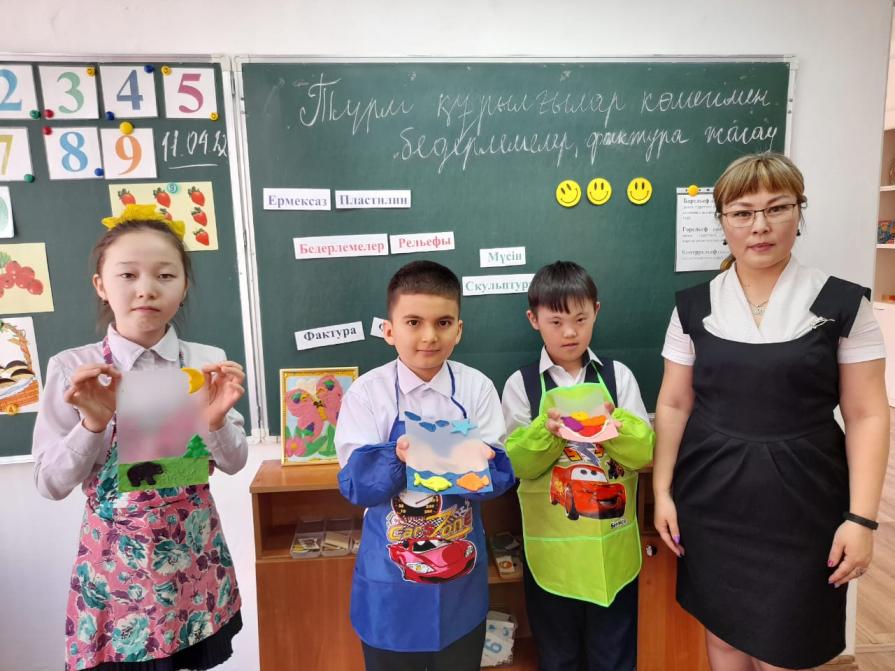                                                                                                  Дайындап өткізген:                                                                                                        М.С.Шабданова                                                                                              еңбек оқыту мұғалімі                                                                                                                 4А сыныпЕкібастұз, 2022 жыОрта білім беру ұйымдары мұғалімдерініңашық сабақтың мерзімді жоспары№6 арнайы мектебі«Жалпы еңбекке даярлау» пән бойыншаСабақ барысында: БөлімБалшықпен жұмысМұғалімнің толық атыШабданова М.СКүні11.04.2022Сыныбы 4 «А»Қатысқандар саны - 3Қатыспаған саны - 0Сабақтың тақырыбыТүрлі құрылғылар көмегімен бедерлемелер, фактура жасауТүрлі құрылғылар көмегімен бедерлемелер, фактура жасауСабақтың мақсатытүрлі құрылғылар көмегімен бедерлемелер, фактура орындаутүрлі құрылғылар көмегімен бедерлемелер, фактура орындауСабақ кезеңі Мұғалімнің іс-әрекетіОқушының іс-әрекетіБағалауРесурстар1. Ұйымдастыру кезені -3 минут2. Өткен тақырыпты қайталау - 5 минут3. Жана тақырыппен және мақсаты - 2 минут4. Жана тақырыпты баяндау - 15 минут5. Сергіту сәті - 2 минут6. Сарамандық жұмыс -15 минут7. Қорындылау - 3 минут8. Бағалау - 2 минут- Оқушылармен амандасу, сабақ барысына зейіндерін аудару.Балалар, бүгінгі сабағымыз ерекше өтпек. Бізге сабаққа қонақтар келіпті. Ең бірінші не істеуміз керек? Салем береміз. Орнынан тұрып амандасайық.Сәлеметсіздер ме!- Психологиялық ахуалБалалар, сізге бір өлең оқып берейін.Гүл өсірсең терлеп,Мұның аты еңбек.Кесте тіксең-зерлеп,Мұның аты еңбек.Құрға шықсан өрлеп,Мұның аты еңбек.Қиындықтың бәрін,Еңбек қана жеңбек.Енді сабағымызға кірісіп атсалысайық, жақсы  еңбек етейік.- Өткен тақырыпты қайталауБалалар, өткен сабағымызда не үйрендік жасауға? Табиғи материалдарға не жатады?Жарайсыңдар, балалар, бүгін біз табиғи материалдар бөлімін арғарай жалғастырып бүгінгі тақырбымызға көшейік.- Жана тақырыппен және мақтасын айтуБүгінгі тақырыбыз: Түрлі құрылғылар көмегімен бедерлемелер, фактура жасау Білімділік: Оқушылардың түрлі құрылғылар көмегімен бедерлемелер, фактура жасау туралы білімдерін кеңейту.
Тәрбиелік: еңбексүйгіштікке, әдемілікке, тазалыққа тәрбиелеу.
Дамытушылық: Оқушылардың ойлауын, дүниетанымын арттыру шығармашылық қабілеттерін дамыту.- Тақырыпты түсіндіруБедерлеу өнері - ежелден келе жатқан дәстүрлі қолөнердің бір саласы.Бедерлемелер сөзін тағы басқа сөзбен айтуға болады «рельеф».  Рельеф сөздің шығу тегі  франция  елі боп саналады, оның аудармасы –«жазықтықтағы дөңес сүреті» деп білдіреді. Бедерлемелер – бұл мүсің және сюжеттің композициясы, ал  фактура – табиғи материалдың ерекшілігі.Бедерлемелердің бір неше түрлері бар. Барельеф (қысқа бедерлемелер) – бұл дөңес сүреттегі фон, жазықтығынан жарты көлемнен аспайтындай шығып тұратын мүсін түрі.Горельеф  (биік бедерлемелер)  – бұл  дөңес сүреттегі фонның жазықтығынан жартысынан асатын өнер түрі. Контррельеф ( басылған бедерлемелер)  - терең ендірілген сурет.Тақтадын алдында бедерлемелердің көрнелігін оқушыларға көрсету.Соңымен, бүгінгі тақырыппен таныс болдық.Енді бәрімізге арқарай еңбек ету үшін,  сергіту жаттығуын жасайық! - Сергіту жаттығу (әндете, қимылмен көрсетеді). Орнымыздан тұрамыз,Алақанды ұрамыз.Бір отырып, бір тұрып,Біз тынығып аламыз!Енді осы тақырыбықға сарамандақ жұмыс жасаймыз. Бедерлемелерді, фактураны жасау үшін балшықтын орнына ермексазды қолданамыз.- Сарамандық жұмыстары1. қауіпсіздік ережесін еске түсіріп, қайталауЕрмексазды аузыңа салма. Жұмыс істеу кезінде ермексаз бөліктерін жерге түсірме, еденге жабысып қалады. Әрдайым жұмыс орнын таза ұста, өзіңе қажетті құралдарды ғана пайдалан. Жұмыс орнын жинақтау.Оқушыларға ермексазбен бедерлемелерді,  фактура жасап көрсету.2. жұмыстың орындалу реті1. ермексазды жұмсарту2. ермексазды тақтайшаға жазықтап жақ.3. жазықтығынан жарты көлемнен аспайтындай шығып тұратын қысқа бедерлемелер жапсырлау. 4.дөңес сүреттегі фонның жазықтығынан жартысынан асатын биік бедерлемелер жапсырлау.5. түрлі фактура жасау.Жұмыс орнын жинау- Кері байланысСонымен балалар біз не жасап үйрендік?
Рельефтің қандай түрлерін білдіндер?Жаңа сөздерді қайталау және орысша аудармасын табу (сөздерді түспен табу)- РефлексияБалалар, сендерге сабақ ұнады ма? Әр оқушыға смайликтер тарату. 
Осы смайлик арқылы сабақтың көніл-күйін көрсетіндер. Сабаққа қатысқан оқушыларды мақтау, мадақтау әдісі мен деңгейіне арқылы бағалаймын.Сабаққа жақсы қатысқан және тыңдағаны үшін бәріңізге рахмет!!!амандасу, оқу-құралдарын дайындаумұғалімнің өлеңіне көңіл аударуөткен тақырыпты мұғаліммен бірге қайталау, сұрақтарға жауап беружана тақырыптың мақсатын дауыстап айтутақырыпты ұқыпты тыңдаусергіту жаттығуды жасайдысарамандақ жұмыс жасайды мұғаліммен бірге сұрақтарға жауап беру, жаңа сөздердің аудармасын түспен табып тақтаға жапсырусмайлик арқылы сабақтың ұнағаның және көніл-күйін көрсетедіЖеке, топтық тапсырмаларды орындай алады. Сабақ барысында тыңдаушының назарын өзіне аудара алады. Сарамандақ жұмысын  деңгейіне қарай орындауы.Презентация, ермексаз, кескіш, қалың қатырма қағаз немесе тақтайша, қол сүртетін сүлгі, табиғи зат